Week 14 HWTranslate the following sentences and put the proper Tashkeel and the proper Irab letters. 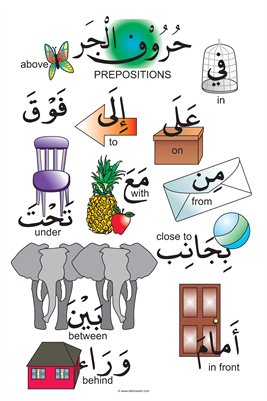 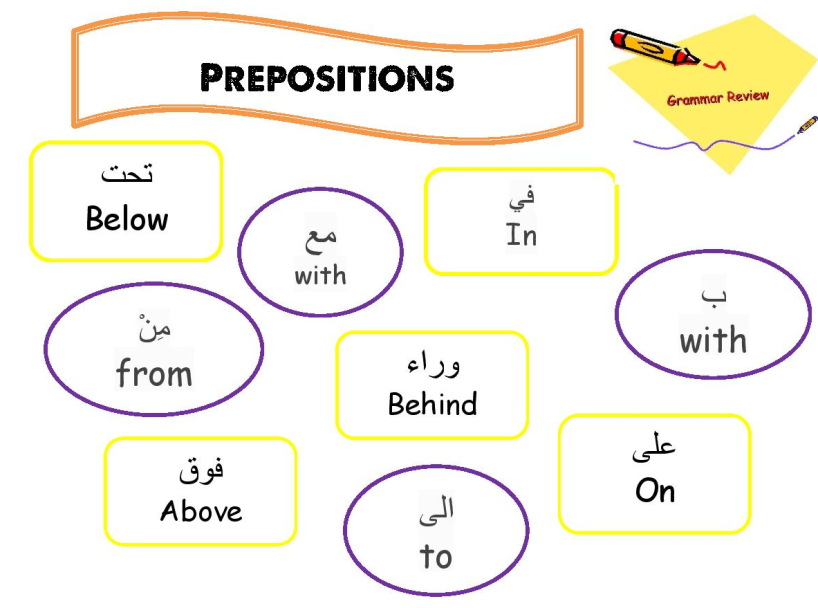 From MohamedFrom MohamedFrom MohamedIn front of the office1MIn front of the office1MIn front of the office1MBetween the two desks2M Between the two desks2M Between the two desks2M On the ground1MOn the ground1MOn the ground1MAbove the roof1MAbove the roof1MAbove the roof1MFrom the camels2MFrom the camels2MFrom the camels2MUnder the Player1MUnder the Player1MUnder the Player1MUnder the Player1FUnder the Player1FUnder the Player1FUnder the Players2M Under the Players2M Under the Players2M Under the Players2FUnder the Players2FUnder the Players2FUnder the Players3+MUnder the Players3+MUnder the Players3+MUnder the Players3+FUnder the Players3+FUnder the Players3+FThe RoofThe GroundThe DeskThe DeskThe PlayerThe OfficeالسَّقْفُالْأَرَضُالْمَكْتَبُالْمَكْتَبُاللَّاَعِبُالْمَكْتَبُCamelالْجُمَلُ